16η ΠΡΟΣΚΛΗΣΗ ΣΥΓΚΛΗΣΗΣ ΕΠΙΤΡΟΠΗΣ ΠΟΙΟΤΗΤΑΣ ΖΩΗΣΚαλείστε να προσέλθετε σε τακτική συνεδρίαση της ΕπιτροπήςΠοιότητας Ζωής, σύμφωνα με το άρθρο 10 της από 11/3/2020 Πράξης Νομοθετικού Περιεχομένου (μέτρα αποφυγής της διάδοσης του Κορωναϊού Covid 19) καθώς και την αριθμ.Δ1α/ΓΠ.οικ. 2137/29.04.2022 (ΦΕΚ 2137/Β΄/30.04.2022) Κ.Υ.Α.,  που θα διεξαχθεί στο Δημαρχειακό Μέγαρο την 12η του μηνός Μαΐου έτους 2022, ημέρα Πέμπτη και ώρα 13:00 για την συζήτηση και λήψη αποφάσεων στα παρακάτω θέματα της ημερήσιας διάταξης, σύμφωνα με τις σχετικές διατάξεις του άρθρου 75 του Ν.3852/2010 (ΦΕΚ Α' 87)όπως αντικαταστάθηκε με το άρθρο 77 του Ν.4555/2018 (ΦΕΚ 133/19-07-2018 τεύχος Α’) :1.Παραχώρηση κοινόχρηστου χώρου για εκδήλωση προσωρινού χαρακτήρα του κ.Καϊκη2.Παραχώρηση κοινόχρηστου χώρου στα ΤΕΦΑΑ Πανεπιστημίου Θεσσαλίας3.Παραχώρηση κοινόχρηστου χώρου για εκδήλωση προσωρινού χαρακτήρα  στον Μητροπολίτη Τρίκκης, Γαρδικίου και Πύλης4.Παραχώρηση χρήσης του χώρου στο Μικρό Θέατρο Ληθαίου για την πραγματοποίηση εκδήλωσης- παρουσίασης  βιβλίου με τίτλο « Στην Εντατική» που διοργανώνει η κ. Ευανθία- Βέρα Παύλου.5.Παραχώρηση χρήσης του προαύλιου χώρου του κεντρικού κτιρίου στο Μύλο Ματσόπουλου  για την πραγματοποίηση εκδηλώσεων στα πλαίσια του 25ου Πανελληνίου Συνεδρίου της Ομοσπονδίας Επαγγελματοβιοτεχνών Ζαχαροπλαστών Ελλάδος.Πίνακας Αποδεκτών	ΚΟΙΝΟΠΟΙΗΣΗ	ΤΑΚΤΙΚΑ ΜΕΛΗ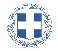 ΕΛΛΗΝΙΚΗ ΔΗΜΟΚΡΑΤΙΑ
ΝΟΜΟΣ ΤΡΙΚΑΛΩΝΔΗΜΟΣ ΤΡΙΚΚΑΙΩΝΓραμματεία Επιτροπής Ποιότητας ΖωήςΤρίκαλα,6 Μαΐου 2022
Αριθ. Πρωτ. : 20766ΠΡΟΣ :  Τα μέλη της Επιτροπής Ποιότητας Ζωής (Πίνακας Αποδεκτών)(σε περίπτωση κωλύματος παρακαλείσθε να ενημερώσετε τον αναπληρωτή σας).Ο Πρόεδρος της Επιτροπής Ποιότητας ΖωήςΓΕΩΡΓΙΟΣ ΚΩΝ/ΝΟΣ ΚΑΤΑΒΟΥΤΑΣΑΝΤΙΔΗΜΑΡΧΟΣΚαταβούτας Γεώργιος-ΚωνσταντίνοςΠαιδή ΝατάσαΑναστασίου ΧρήστοςΒασταρούχας ΔημήτριοςΚωτούλας ΙωάννηςΜητσιάδη Βασιλική-ΕλένηΖιώγας ΓεώργιοςΚρανιάς ΒασίλειοςΝτουρλιός ΛάμπροςΔήμαρχος & μέλη Εκτελεστικής ΕπιτροπήςΓενικός Γραμματέας κ. Θωμά ΠαπασίκαΜπουκοβάλας Στέφανος  Πρόεδρο της Δημ. Κοιν. Τρικκαίων